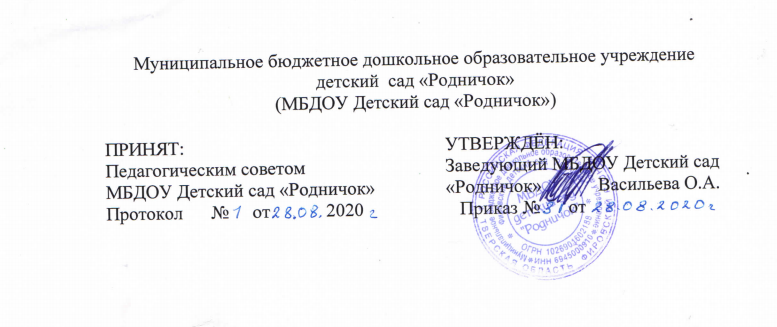 ГОДОВОЙ ПЛАН РАБОТЫ
муниципального бюджетного дошкольного образовательногоучреждения
детский сад «Родничок» 
на 2020–2021 учебный годП. Фирово                                                            2020 гОглавление.Информационная справка 3-4 стр.Анализ работы МБДОУ детский сад «Родничок» за 2019-2020 у.г. - нормативная база 5-6 стр.- мониторинг 6-7 срт.- кадровый состав 7-9 стр.- повышение профессиональной компетентности педагогов 9-11 стр.- здоровье воспитанников 11-13 стр.- методическая работа 14-17 стр.     3.  Задачи на 2020-2021 учебный год 16 стр.     4. План работы МБДОУ детский сад «Родничок» на 2020-2021 учебный год 16-32 стр.Информационная справкаМуниципальное бюджетное дошкольное образовательное учреждение детский сад «Родничок»Дата открытия – 1 июля  1981 года. 26.06.2020 года реорганизован путём присоединения к нему МДОУ детский сад «Ласточка» комбинированного вида.Адрес:Тверская область., Фировский район, п. Фирово, ул. Комсомольская, д.6, ул.    Совхозная, д. 4Телефон: 3-16-55Номер лицензии на образовательную деятельность – № 047112.Дата выдачи лицензии – 05.11.2015.Срок действия лицензии – бессрочная.Тип: общеразвивающий.Режим работы: 5 – дневный.  Часы работы   7:45–18:15.Заведующий МБДОУ – Васильева Оксана Алексеевна, образование высшее,  Тверской государственный университет, педагогический стаж –  11  лет, в должности 4 года.Заместитель заведующего по АХЧ – Поцелуйко Елена Олеговна, образование высшее педагогическое, в должности 2 год 8 месяцев.Старший воспитатель – Иванова Ольга Викторовна, образование средне специальное,  принята на должность 29.06.2020 г. Старшая медсестра – Дальман Татьяна Алексеевна, образование среднее специальное, стаж работы в должности – 17 лет.Проектная мощность ДОО – 1 здание- 110, 2 здание - 75  воспитанников, списочный состав на начало учебного года  99 детейСтруктура управлением МДОУУправление МДОУ осуществляется в соответствии с  Конституцией Российской Федерации, Законами Российской Федерации, Указами Президента Российской Федерации, постановлениями Правительства Российской Федерации, постановлениями и распоряжениями  Главы Фировского района, приказами Министерства образования Тверской области, Уставом МБДОУ.Управление МБДОУ строится на принципах единоначалия, самоуправления, обеспечивающих государственно-общественный характер управления Учреждением. Порядок  выборов органов местного самоуправления МБДОУ и их компетенция определяется Уставом Учреждения. Формами самоуправления, обеспечивающими государственно-общественный характер управления Учреждением, являются: Совет МБДОУ, Общее собрание трудового коллектива, Совет педагогов.Деятельность Учреждения регламентируется локальными актами в виде приказов заведующего, решений коллегиальных органов, положений, инструкций и правил. Функции и полномочия учредителя Учреждения осуществляет Администрация Фировского района в лице Отдела образования Администрации Фировского района.РАЗДЕЛ IАнализ работы МБДОУ детский сад «Родничок» за 2019-2020 учебный годНормативно-правовая база: Организация деятельности Б в 2019-2020 учебном году осуществлялась в соответствии с нормативными документами и в соответствии с ФГОС ДО. Образование осуществляется на русском языке. Наполняемость групп осуществляется в соответствии с Санитарно- эпидемиологическими правилами и нормативами СанПиН 2.4.1.3049-13   Содержание и организация образовательного процесса в детском саду регламентировалась перспективно-календарными планами педагогов, сеткой занятий и режимом дня для каждой возрастной группы.Образовательный процесс в МБДОУ осуществлялся в соответствии с Основной образовательной программой МБДОУ детский сад «Родничок» (ЩЩП МБДОУ), разработанной на основе основной общеобразовательной программы дошкольного образования «От рождения до школы» под ред. Н.Е.Вераксы и  Т.С.Коморовой. ООП МБДОУ включает в себя  пять  направлений: «Физическое развитие», «Познавательное развитие», «Речевое развитие», «Художественно-эстетическое развитие», «Социально-коммуникативное развитие», все разделы направлены на  разностороннее развитие детей с учетом их возраста и индивидуальных и творческих особенностей. Образовательная программа МБДОУ, реализуется по всем направлениям  детской  деятельности. Игровой,  коммуникативной, трудовой, познавательно-исследовательской, а так же  продуктивной, музыкально-художественной, чтения художественной литературы.  Образовательный процесс в детском саду позволяет создать  все  условия для максимального, умственного,  развития ребенка.Целью учреждения является создание условий для реализации гарантированного гражданам Российской Федерации права на получение общедоступного и бесплатного дошкольного образования. Основными направлениями деятельности МДОУ являются:•	обеспечение условий социальной адаптации;•	осуществление интеллектуального, социально-личностного, художественно-эстетического и физического развития ребёнка в соответствии с реализуемой программой;•	создание оптимальных условий для охраны и укрепления физического и психического здоровья детей;•	взаимодействие с семьёй для обеспечения полноценного развития ребёнка. Методическая работа в 2019-2020 году была направлена на выполнение поставленных задач и их реализацию через все виды деятельности. При планировании методической работы детского сада педагогический коллектив стремился использовать те формы, которые позволили бы решать проблемы и задачи, стоящие перед МБДОУ.  В методической работе МБДОУ использовались следующие формы работы:педагогические советысеминары  практикумысамообразованиеметодические консультацииадминистративные совещаниямастер классыоткрытые занятия для педагоговМониторингУсредненный показатель развития детей по результатам педагогической диагностики   Сравнительный анализ мониторинга на начало (октябрь 2019) и конец года(апрель 2020года) Два раза в год  в детском саду проводится мониторинг. Но в этом году в связи с дистанционным обучением диагностика была проведена в марте апреле   на основе наблюдений педагогов за детьми до карантина.По результатам диагностики этого года можно сказать, что по сравнению с предыдущим годом уровень воспитанников снизился. По диаграмме видно, что детей с низким уровнем развития в детском саду нет, но и отсутствие детей с высоким уровнем настораживает.  Возможно это так же связано с невозможностью проведения подробной  диагностики с детьми. Количество детей с высоким уровнем по отношению к началу и концу года существенно возросло.Уровень готовности детей подготовительной группы также проверялся на начало учебного года. В начале года были выявлены проблемы, над которыми следовало работать. В течение года с детьми проводилась работа по развитию речи, познанию, художественному творчеству.   Были разработаны рекомендации родителям. В основной своей массе дети показали хороший уровень. Диагностика на конец учебного года показала, что дети готовы к школе.                                  Кадровый состав                           Педагогический коллектив укомплектован на 100%.Образовательный процесс в ДОО осуществляют 11 педагогов, квалифицированных специалистов.  музыкальный  руководитель. Из 11 педагогов имеют среднее профессиональное педагогическое образование – 9, двое – обучаются по специальности в педагогическом колледже. Из них: со стажем работы до 5 лет – 2 человека; до 10 лет – 2 человека; до 20 лет 3 человека, свыше 20 лет – 4 человек. Распределение педагогов по стажу работы.             Диаграмма  1Распределение педагогов по образованию.                 Диаграмма 2Распределение педагогов по уровню квалификации.Диаграмма 3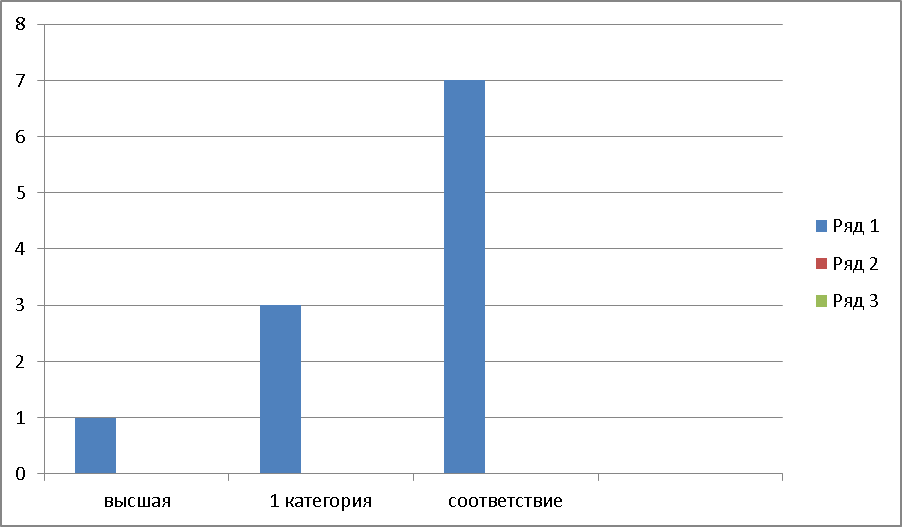 Повышение профессиональной компетентности педагоговГлавная задача методической работы – создание эффективных условий для педагога и педагогического коллектива. Поиск эффективных методов и приемов в работе.В МБДОУ в 2019-2020 у.г. были использованы следующие методы:курсы повышения квалификации в соответствии с ФГОС ДО; участие воспитателей и специалистов в конкурсах и других мероприятиях;тематические педагогические советы;самообразование;открытые мероприятия и их самоанализ;консультации, семинары-практикумы, мастер – классы;В 2019- 2020 учебном году аттестовано 3 педагога.Соответствие имеют -  4 педагога . Всего в коллективе  имеют категории 6 педагогов.4 педагога имеют 1 квалификационную категорию, 1 высшую, и 1 квалификационную категорию имеет музыкальный руководитель.Распределение педагогов по уровню образования, уровню квалификации и стажу педагогической работы отражено на диаграммах 2, 3. 
Дошкольное образовательное учреждение полностью укомплектовано педагогическими кадрами. В связи с участившимися случаями выявления нарушения речи у воспитанников, в детском саду необходим логопед.Участие воспитателей и специалистов  в конкурсах,  выставках и других мероприятиях совместно с детьми за 2019-2020годуМетодическая работа, в 2019-2020г была направлена на решение поставленных задач на начало  учебного года.  В 2019 -20 году были поставлены следующие задачи:1.Продолжить  работу по обеспечению своевременного и эффективного речевого развития как средства общения, познания, самовыражения ребёнка, и как следствие успешная подготовка к обучению в  школе2.Формировать элементарные математические представления дошкольников через использование игровых технологий в образовательном процессе и самостоятельной деятельности детей.3.Вовлечь родителей в орбиту педагогической деятельности, заинтересовать в воспитательно - образовательном процессе, как необходимости развития своего ребенка.Здоровье воспитанников  В детском саду созданы благоприятные условия для физкультурно-оздоровительной работы с детьми: физкультурный зал, совмещенный с музыкальным, физкультурные уголки в каждой группе.Для оздоровления детей используются все природные факторы: солнце, воздух, вода. Приём детей. Создание условий, гигиенические процедуры, беседы с родителями о здоровье детей, термометрия (в группах раннего возраста и при карантинах).В теплое время года прием детей осуществляется на улице.Утренняя гимнастика вовлекает весь организм ребенка в деятельное состояние, углубляет дыхание, усиливает кровообращение, содействует обмену веществ, дает высокий оздоровительный эффект. Проводится ежедневно до завтрака,  в физкультурном зале, дети занимаются в физкультурной форме.Физкультминутки проводятся в середине образовательной деятельности, снимают утомление и активизируют мышление детей, повышают умственную работоспособность.Занятия в физкультурном зале (два раза в неделю)1 раз на прогулке по расписанию.  Занятия проводятся по расписанию воспитателями. Физкультурный зал оснащен спортивным оборудование. Имеется нетрадиционное оборудование Анализ заболеваемости в ДОУ проводится ежемесячно и ежеквартально. Воспитатели в группах ведут экраны заболеваемости и отслеживают количество дней, пропущенных по болезни и без причины.Медицинская работа проводилась целенаправленно. В комплексе оздоровления проводились лечебно-профилактические мероприятия по предупреждению распространения заболеваний ОРВИ и гриппа: кварцевание, осуществлялся  контроль за физическим состоянием детей, закаливающие процедуры, прогулки, утренняя гимнастика, физкультурные занятия 3 раза в неделю (один раз на открытом воздухе), обязательное соблюдение в группах температурного режима, влажная уборка два раза в день, проветривание,  проведение профилактических прививок, ежедневное свежее полноценное, калорийное питание, проведение С витаминизации третьего блюда. Оздоровительная работа осуществляется по следующим направлениям:•	Соблюдение режима дня•	Учет гигиенических требований•	Утренняя гимнастика•	Выполнение двигательного режима в группе и на прогулке•	Закаливающие мероприятия.В течение года проводятся дни здоровья, спортивно-развлекательные мероприятия в зале и на свежем воздухе. Проводится санитарно-просветительская работа с родителями. Дети подготовительной группы принимали участие в соревнованиях. Один раз в месяц проводили спортивные развлечения, досуги, спортивно – музыкальные праздники. Каждый год в январе проходит спортивная игра «Зарничка», в феврале проводим праздники ко Дню защитника Отечества. Стало традицией в ноябре проводить парад гимнастик.По результатам анализа выявлено увеличение заболеваемости воспитанников МБДОУ. Поэтому стоит обратить больше внимание на  снижение заболеваемости у детей. Продумать комплекс мероприятий по закаливанию. Показатели заболеваемости   В целом  состояния здоровья воспитанников детского сада  находится в удовлетворительном уровне. С первой группой здоровья детский сад посещает 43 детей, со второй группой здоровья 42 детей, с третьей группой и  четвертой группой в ДОУ детей нет. Подавляющее большинство детей имеют 1 группу здоровья и II группу здоровья, то есть являются условно здоровыми. В 2018 – 2019 году детский сад посещают три ребенка инвалида. Распределение обследованных воспитанников детского сада по группам здоровья    Физическое здоровье воспитанниковдетского сада  – одно из условий успешного проведения образовательного педагогического процесса, всестороннего развития двигательных способностей. В течение года в ДЮСШ  работала секция баскетбольная и футбольная которую посещали так же воспитанники детского сада. Из за карантина секции с апреля месяца не работали.По графику аттестации было запланировано пройти аттестацию  3 педагогам. З педагога аттестованы на 1 квалификационную категорию. 1  педагог прошел переаттестацию по должности воспитатель ДОУ.                                                                                                            Методическая работаВысшей формой коллективной методической работы является педагогический совет. В 2019-2020 году было проведено  два тематических педсовета и  два организационных:           На первом установочном педсовете был принят годовой план работы на учебный год, годовой календарный график, образовательная программа дошкольного образования, режим дня, график повышения квалификации педагогических работников, график аттестации педагогов.Второй педагигический совет был проведен в декабре месяце по 2 годовой задаче:Продолжить  работу по обеспечению своевременного и эффективного речевого развития как средства общения, познания, самовыражения ребёнка, и как следствие успешная подготовка к обучению в  школе.В ноябре месяце проведен тематический контроли по теме. «Формирование связной речи дошкольников в условиях ДОУ» Воспитатели групп показали для своих коллег открытые занятия по развитию речи. Группы раннего возраста так и не показали занятия, хотя им неоднократно было рекомендовано подготовить мероприятия в своих группах. Открытые просмотры занятий. Они позволяют всем увидеть, как работают коллеги, использовать их позитивный опыт, осознать свои недочеты. Кроме того, педагоги учатся анализировать особенности учебно-воспитательного процесса в целом, что позволяет самим педагогам, включаться в процесс управления качеством образования. В ноябре педагоги приняли участие в  семине по теме «Речевое развитие дошкольников».  Для педагогов проведены консультвции «Сенсорные игры в развитии речи детей» Развитие речи через дидактические игры», Развитие мелкой моторики руки для развития речи младших дошкольников. В группах созданы позновательные уголки где имеется в достаточном количестве материал по речевому развитию. В детском саду в трех группах (1младшей. средней и старшей) проводились кружки по речевому  развитию.Дошкольный возраст – это благоприятный период для развития речи детей, расширения и обогащения детских представлений о разнообразии окружающего мира.  Для развития речи детей дошкольного возраста в детском саду  используются разные варианты проектов. Но в основном проектной деятельностью занимаются одни и те же педагоги (Коломенская Н.В, Сергеева Е.В, Горькова С.Ю, Монахова С.Н)  Метод проектов - это особый механизм взаимодействия семьи и ДОУ. Хотелось бы,  чтобы родители и другие члены семей наших воспитанников активно включались в работу по реализации проектов. Что бы родители совместно с детьми   участвовали в организации и проведении подобных  мероприятий. Совместные проекты, являются не только источником информации, реальной помощи и поддержки ребенку и педагогу в процессе работы , но так, же являются большим подспорьем в получении дошкольниками знаний. Еще один педагогический совет проведен по 2 годовой задаче, это:Формировать элементарные математические представления дошкольников через использование игровых технологий в образовательном процессе и самостоятельной деятельности детей.В ходе тематического контроля  получены следующие результаты.
1. Проверка документации педагогических работников. Анализ календарного планирования работы по ФЭМП свидетельствует о соблюдении требований программы, учёте возрастных особенностей, системности изучаемого материала. Педагоги готовы к занятиям, регулярно их проводят. В планах отражены дидактические игры, сюжетно-дидактические игры с математическим содержанием, наблюдения, подводящие к теме занятия, чтение художественной литературы. В плане освещены обучающие, воспитательные и развивающие задачи по ФЭМП, материалы и оборудование для занятия.Воспитатели дошкольного возраста провели и показали занятия  по ФЭМП в своих возрастных группах. Анализ занятий показал, что воспитатели стараются проводить занятия в нетрадиционной форме, используют игровые ситуации, сюрпризные моменты для заинтересованности детей. Для педагогов был организован семинар практикум «Формирование элементарных математических представлений у детей дошкольного возраста через игровую деятельность. Все воспитатели изготовили  дидактические игры по своему возрасту. Для наглядности была предложена презентация «Использование дидактических игр в работе с детьми. Работа по ФЭМП в детском саду ведется активно и целенаправленно. В работе используются индивидуальные рабочие тетради в каждой возрастной группе.4 педсовет заключительный прошел в июне месяце. Второй год педагоги детского сада отчитываются о своей работе перед коллегами в форме презентаций. Это дает возможность всем видеть работу своих коллег и перенять их опыт.             Следующей формой повышения педагогического уровня педагогов являются консультации. Нужно отметить, что в этом учебном году воспитатели подобрали консультации согласно годовым задачам. По профилактике ППБ и ДТБ  проводилась такая работа как: организация и проведение развлечений для детей по ПДД и ДТБ, разработка перспективных планов работы , оформление уголков безопасности дорожного движения в группах, были проведены прогулки, чтение детской литературы, выставка детских работ и рисунков по теме, с родителями проведены консультации по теме; по правилам пожарной безопасности , занятия с детьми, инструктаж сотрудников, для родителей – папки-передвижки по теме.  Не первый год дети нашего дошкольного учреждения участвуют в региональном конкурсе поделок по теме  «МЧС – глазами детей». В этом году воспитатели нашего детского сада заняла первое место в регионе по номинации «Спасение на воде».  По итогам можно сказать, что в каждой группе в течение года проверялось санитарное состояние (удовлетворенное), охрана жизни и здоровья детей  по инструкции охраны жизни детей, также проверялись книжные уголки – книги соответствовали возрасту детей, физкультурные уголки, где можно было увидеть необходимое оборудование для развития детей, ИЗО уголки – также оборудованы необходимыми принадлежностями для развития ребенка, уголки ряженья, музыкальные уголки – соответствуют возрасту детей. Необходимо помнить. Что пополнение и обновление уголков должно вестись постоянно в течении всего учебного года.В группах систематически проводилась работа по взаимодействию с семьями воспитанников в соответствии с перспективными и календарными планами, в них указаны  все совместные мероприятия, консультации, родительские собрания, наглядно – стендовая информация. В свою очередь родители (законные представители) старались участвовать во всех  совместных мероприятиях группы и ДОУ. На протяжении учебного года детям и родителям была предоставлена возможность участвовать в разнообразных конкурсах, выставках, родительских собраниях и подготовке к праздничным мероприятиям. Деятельность воспитателей предусматривала решение образовательных задач в совместной деятельности взрослого и ребенка, самостоятельной деятельности воспитанников как в рамках непосредственно образовательной деятельности, так и в ходе режимных моментов.              Основная работа коллектива ДОУ была направлена на обеспечение эффективного взаимодействия всех участников образовательного процесса – педагогов, родителей, детей для разностороннего развития личности, сохранение и укрепление его физического и эмоционального здоровья..              Постоянно осуществлялся  контроль    выполнения  учебно-воспитательной работы. В течении года   проверялись календарные планы воспитателей, посещались занятия и отдельные режимные моменты, проводились проверки знаний детей через беседы, просмотры детских работ. Результаты выполнения образовательной программы обсуждались при помощи  анализа и самоанализа, в индивидуальных беседах.         Вся методическая работа была направлена на повышение профессионального мастерства каждого педагога, на развитие творческого потенциала всего педагогического коллектива эффективности  образовательной деятельности.       Продолжается работа по духовно – нравственному воспитанию в рамках сотрудничеству  МБДОУ детского сада  «Родничок»  иВышневолоцкого  Благочиннического  округа. Первые шаги были сделаны по внедрению в детском саду парциональной программы Л.Л. Шевченко «Добрый мир» Проведено несколько пробных занятий.        Развивающая предметно-пространственная среда детского сада, соответствует требованиям ФГОС ДО, содержательно насыщенная, трансформируемая, полифункциональная, вариативная, доступная и безопасная. Предметно-развивающая среда организована  с учетом возрастных и индивидуальных особенностей детей каждой возрастной группы.     Материально – техническая база ДОУ в удовлетворительном состоянии. Групповые и остальные помещения ДОУ оснащены всем необходимым.  Но необходима замена мебели в группах.       Педагогический коллектив широко демонстрирует свой опыт работы, через размещение фотоматериала и публикаций   на сайте ДОУ, где предоставлена информация обо всех мероприятиях.Исходя из анализа и итогов воспитательно – образовательной работы педагогический коллектив ставит следующие задачи: Задачи на 2020-2021 учебный годПовышение качества речевого развития детей через все виды деятельностиУкрепление и сохранение здоровья детей дошкольного возраста путём поднятия на более высокий уровень системы физкультурно-оздоровительных мероприятий (утренняя гимнастика, закаливание, физкультурные досуги и др.), и  работы по формированию здорового образа жизни у детей и их родителей.План работы МБДОУ на 2020-2021 учебный годЗдоровьеФиз культураСоц-цияТрудБез-стьПознаниеКоммун-цияЧтениеХуд творМузыкаоктябрь2.62.22.32.42.12.22.12.12.02.3апрель3.13.02.92.92.93.13.03.02.92.9Повышение квалификации(курсы, аттестация, образование)2017–2018
 учебный год2018–2019
 учебный год2019–2020
 учебный годЛавина С.Н2020Монахова С.Н20172020Жигарева Е.В.2017Потоцкая Ю.В.2019Горькова С.Ю2019Сергеева Е.В.2019Скрипкина С.А2019Коломенская Н.В.20172020Никонорова И.А.Обучается в Торжокском педагогическом колледже по направлению «Дошкольное образование» 4 курсМонахова Н.АОбучается в НОЧУВО «Московский финансово-промышленный университет «Синергия» по направлению «Психолого-педагогическое образование» 1 курс№Название конкурса Воспитатель1МЧС глазами детейРегиональный конкурсСовместное мероприятие для всех возрастных групп и детей с родителями2Осенний переполохДетский сад «Родничок»Совместное мероприятие для всех возрастных групп и детей с родителями3Театральная игрушка своими рукамиДетский сад «Родничок»Совместное мероприятие для всех возрастных групп и детей с родителями4Новый год в гостях у сказкиДетский сад «Родничок»Совместное мероприятие для всех возрастных групп и детей с родителями5«Читающая мама, читающий ребенок»Муниципальный  конкурсВоспитатели групп, дети,  родители Возрастная категория детей2018 учебный год2019 9 месяцев2019 учебный годВозрастная категория детейПропуски по болезни (дней в год)Пропуски по болезни (дней в год)Пропуски по болезни (дней в год)Показательзаболеваемости1.92.3Показатель посещаемости6358Часто болеющие детиУчебный годГруппа здоровья2017–2018
учебный год2017–2018
учебный годУчебный годГруппа здоровьяЧисленность детейЧисленность детейПервая          43          43Вторая          39          39Третья            0            0Четвертая            0Пятая             3№ п\пНаименование мероприятияСроки реализацииОтветственныйАвгуст - СентябрьАвгуст - СентябрьАвгуст - СентябрьАвгуст - Сентябрь1 раздел. Организационно методическая и педагогическая работа1 раздел. Организационно методическая и педагогическая работа1 раздел. Организационно методическая и педагогическая работа1 раздел. Организационно методическая и педагогическая работа1.Педсовет.Установочный.- подведение итогов ЛОР;- корректировка и принятие ООП МБДОУ- обсуждение и принятие годового плана работы МБДОУ на 2020-2021 учебный год- выбор  членов совета МБДОУ от учреждения;- обсуждение и принятие документов регламентирующих организацию и ведение воспитательно - образовательного процесса на 2020-2021 у.г.- ознакомление педагогов с планом работы ДОО  Фировская СОШ,Фировская меж поселенческая  центральная библиотека, Фировская ДШИ,Районный РДК, Фировский краеведческий музей- разное28 августаЗаведующийСт. воспитатель2Составление графиков работы педагогов с детьми по интересамДо 28 августаПед. работники, ст. воспитатель3Оперативный контроль «Готовность к началу учебного года» (в соответствии с приложением № 1)28 августаВ течении месяцаСт. воспитатель4 Педчас.- Обсуждение и представление на утверждение заведующему графиков и планов работы с детьми по интересам (развитие индивидуальных способностей воспитанников)- обсуждение плана работы на сентябрь- анкетирование воспитателей «Какие трудности испытываете в организации работы»- обсуждение форм написания планов работы воспитателей.13 августаСт.воспитатель, пед. работники.5Работа творческой группы  Разработка и принятие плана работы творческой группыСт.воспитатель2 раздел. Повышение квалификации и профессионального мастерства2 раздел. Повышение квалификации и профессионального мастерства2 раздел. Повышение квалификации и профессионального мастерства2 раздел. Повышение квалификации и профессионального мастерства1Работа по составлению планов по самообразованию педагогических работниковДо 18 сентябряВоспитатели, ст. воспитатель2Участие в РМОВ соответствии с планом РООСт.воспитатель, пед. работники.3Разработка и утверждение материалов для проведения аттестации на соответствие занимаемой должности.сентябрьСт. воспитатель, заведующий3 раздел. Внутренняя система оценки качества образования. 3 раздел. Внутренняя система оценки качества образования. 3 раздел. Внутренняя система оценки качества образования. 3 раздел. Внутренняя система оценки качества образования. 1Разработка и утверждение положения о внутренней системе оценки качества образования в МБДОУ детский сад «Родничок»До 18 сентябряЗаведующийСт. воспитатель, 4 раздел. Работа с родителями4 раздел. Работа с родителями4 раздел. Работа с родителями4 раздел. Работа с родителями1Заключение договоров с родителями (законными представителями) вновь принятых воспитанниковСентябрь, по мере поступленияЗаведующий2Общее родительское собраниеЗаведующий, ст. воспитатель3Групповые родительские собранияВоспитатели4Обследование семей воспитанников, выявление семей «группы риска». Составление плана взаимодействия с выявленными семьями.До 30 сентябряВоспитатели, ст. воспитатель5Оформление родительских уголков в группе и помещениях МБДОУДо11 сентябряВоспитатели, ст. воспитатель6Заседание совета МДОУЗаведующий5 раздел. Организация мероприятий с детьми и родителями5 раздел. Организация мероприятий с детьми и родителями5 раздел. Организация мероприятий с детьми и родителями5 раздел. Организация мероприятий с детьми и родителями1Традиционная выставка изделий из природного материала совместного творчества детей и родителей «Овощной переполох»Воспитатели2Мероприятия по планам воспитателейВ течении месяцаВоспитатели3Мероприятия по планам музыкальных работников (приложение № 4)В течении месяцаМуз. Руководители6 раздел. Взаимодействие с социумом6 раздел. Взаимодействие с социумом6 раздел. Взаимодействие с социумом6 раздел. Взаимодействие с социумом1Заключение договоров и составление плана работы с:- МОУ Фировская средняя общеобразовательная школа;- РМУК центральная районная библиотека;- Религиозная организация Православного прихода церкви Святой Троицы п. - Краеведческий музей музей, Детская школа искуств, - Районный ДК,- ДЮСШ.До 9 сентябряЗаведующая2Участие детей подготовительной группы на торжественной линейке в  Фировской СОШ.1 сентябряМуз. Руководитель3Экскурсия в библиотеку в соответствии с планом  совместных мероприятий МБДОУ детского сада  «Родничок» и Фировской  межпоселенческой  центральной библиотекой на 2020 – 2021 учебный год.Ст воспитатель, воспитатели4Экскурсия в школу (дети подготовительной группы)Ст воспитатель, воспитатели5Мероприятие на базе  краеведческого музея.  В соответствии с планом  совместных мероприятий МБДОУ детского сада  «Родничок» и районного краеведческого музея на 2020 – 2021 учебный год. (приложение № 6)Ст воспитатель, воспитатели7 раздел. Административно-хозяйственная и медицинская работа7 раздел. Административно-хозяйственная и медицинская работа7 раздел. Административно-хозяйственная и медицинская работа7 раздел. Административно-хозяйственная и медицинская работа1Утверждение штатного расписания на 1 сентября 2020 г.1 сентябряЗаведующий2Написание приказов на начало учебного года1 сентябряЗаведующий3Подбор и расстановка мебели  в соответствии с Сан. Пин по росту детей.До 9 сентябряСтаршая  мед. сестра, воспитатели4Пополнение и обновление медицинских аптечексентябрьСтаршая медсестра5Смена информации в уголках здоровьяСентябрьСтаршая медсестра6Работа комиссии по подготовке здания и территории к зимнему периоду.СентябрьЗавхоз7Контроль санитарного состояния групп.4 сентябряСтаршая медсестра8Антропометрические исследования дошкольников,  распределение детей по группам здоровья24 семнябряСтаршая мед.9Проведение инструктажейВ течении месяцаЗаведующий, завхоз10Проведение учебной эвакуацииЗаведующий№ п\пНаименование мероприятияСроки реализацииОтветственныйОктябрьОктябрьОктябрьОктябрь1 раздел. Организационно методическая и педагогическая работа1 раздел. Организационно методическая и педагогическая работа1 раздел. Организационно методическая и педагогическая работа1 раздел. Организационно методическая и педагогическая работа1.Оперативный контроль «Наличие материала для проведения педагогического мониторинга освоения ООП», (в соответствии с приложением)12 - 15 октябряВ течении месяцаСт. воспитатель2Составление индивидуальных планов работы с педагогами по итогам анкетирования  «Какие трудности испытываете в организации работы»До 12 октябряСт. воспитатель4 Пед. час. (в соответствии с планом)- обсуждение плана работы на ноябрь 30 октябряСт.воспитатель, пед. работники.5Работа  творческой группы«Определение направления и методов работы с семьями воспитанников по оказанию методической  помощи» (по итогам анкетирования), в соответствии с планом приложение № 314 октябряСт. воспитатель6Конкурс «Лучшая приёмная»26-28 октябряВоспитатели групп7Участие в РМО «Развитие позновательно-исследовательской деятельности детей дошкольного возраста»Коломенская Н.В.8Работа  объединения  «Методическая копилка»В соответствии с планом, приложение № 42 раздел. Повышение квалификации и профессионального мастерства2 раздел. Повышение квалификации и профессионального мастерства2 раздел. Повышение квалификации и профессионального мастерства2 раздел. Повышение квалификации и профессионального мастерства1Семинар-практикум «Речевая компетентность дошкольников»22 октябряСт. воспитатель2Консультация–практикум для воспитателей ДОУ«Культура речи педагога ДОУ»30 октябряСт.воспитатель, 3Взаимопосещения  в младшей группеВ течении месяцаСт. воспитатель, воспитатели младшей группы3 раздел. Внутренняя система оценки качества образования. 3 раздел. Внутренняя система оценки качества образования. 3 раздел. Внутренняя система оценки качества образования. 3 раздел. Внутренняя система оценки качества образования. 1Мониторинг качества образования (обеспечение педагогическими кадрами)октябрьСт. воспитатель, заведующий4 раздел. Работа с родителями4 раздел. Работа с родителями4 раздел. Работа с родителями4 раздел. Работа с родителями1Работа с родителями по проведению «Парада гимнастик»В течении месяцаВоспитатели2Обновление информационного материала в  родительских уголкахДо 6 октябряВоспитатели3Анкетирование родителей «Выявление потребности родителей в методической  помощи»До 9 октябряСт. воспитатель4Консультация для родителей «Ознакомление родителей воспитанников с основными факторами, способствующими укреплению и сохранению здоровья дошкольников».14 октябряСт. воспитатель5Оформление информации в родительских уголках «Что нельзя приносить в детский сад»До9 октябряСт. воспитатель6Заседание совета МДОУПредоставление льгот на 4 кв.Обсуждение и утверждение плана работы по оказанию методической помощи родителямДо 21 октябряСт. воспитатель5 раздел. Организация мероприятий с детьми и родителями5 раздел. Организация мероприятий с детьми и родителями5 раздел. Организация мероприятий с детьми и родителями5 раздел. Организация мероприятий с детьми и родителями1Мероприятия по планам воспитателейВ течении месяцаВоспитатели2Мероприятия по планам музыкальных работников (приложение № 4)В течении месяцаМуз. Руководители6 раздел. Взаимодействие с социумом6 раздел. Взаимодействие с социумом6 раздел. Взаимодействие с социумом6 раздел. Взаимодействие с социумом1Организация встречи детей старшей и подготовительной группы с ПСО «Сова»(день спасателя)27 октябряСт. воспитатель2Мероприятие на базе  краеведческого музея.  В соответствии с планом  совместных мероприятий МБДОУ детского сада  «Родничок» и районного краеведческого музея на 2020 – 2021 учебный год. (приложение № 6)Ст воспитатель, воспитатели3Экскурсия в ДШИ (дети подготовительной группы)В течении месяцаСт воспитатель4Поздравление учителей МОУ Фировская средней общеобразовательной школы (оформление стенгазеты) 5 октябряСт воспитатель, муз. Руководитель, воспитатели подготовительной группыМероприятие на базе  районной библиотеки.  В соответствии с планом  совместных мероприятий МБДОУ детского сада  «Родничок» и Фировской  межпоселенческой  центральной библиотекой на 2020 – 2021 учебный год. (приложение № 5)Ст воспитатель, воспитатели5Посещение школьной библиотеки (всемирный день школьных библиотек)23 октябряСт. воспитатель, воспитатели старших и подготовительных групп7 раздел. Административно-хозяйственная и медицинская работа7 раздел. Административно-хозяйственная и медицинская работа7 раздел. Административно-хозяйственная и медицинская работа7 раздел. Административно-хозяйственная и медицинская работа1Производственное совещание «Соблюдение требований безопасности в учреждении»13 октябряЗаведующий2Выполнение плана работы по подготовке зданий МДОУ к зимнему периодуВ течении месяцаЗавхоз3Контроль соблюдения санитарных требований в группах5-8 октябряСтаршая  мед. сестра4Подготовка детского инвентаряк зимнему периоду. Работа с Советом  МБДОУ22 октябряСт. воспитатель, воспитатели5Контроль санитарного состояния групп.6 октябряСтаршая медсестра№ п\пНаименование мероприятияСроки реализацииОтветственныйНоябрьНоябрьНоябрьНоябрь1 раздел. Организационно методическая и педагогическая работа1 раздел. Организационно методическая и педагогическая работа1 раздел. Организационно методическая и педагогическая работа1 раздел. Организационно методическая и педагогическая работа1.Тематический контроль: ««Эффективность  работы по речевому развитию в ДОУ» в старшей и подготовительной группах9-20 ноябряСт. воспитатель2ПедсоветВыполнение решений предыдущего Педагогического СоветаИтоги тематического контроляПодведение итогов мониторинга  (уровень овладения воспитанников необходимыми умениями и навыками. СГ)Разное24 ноября Ст. воспитатель3Работа по индивидуальным планам работы с воспитателями.В течении месяцаСт. воспитатель4Разработка планов индивидуальной работы с детьми по итогам мониторинга  (уровень овладения воспитанников необходимыми умениями и навыками. СГ) До 30 ноябряВоспитатели4Открытые просмотры внутри сада по первой годовой задаче.В течении месяца Ст. воспитатель, воспитатели4 Пед. час. ( в соответветствии с приложением № 2)- обсуждение плана работы на декабрь 30 ноябряСт.воспитатель, пед. работники.5Работа творческой группы (в соответствии с пиложением № 3)6 Оперативный контроль (в соответствии с приложением № 1)В течении месяцаСт. воспитатель2 раздел. Повышение квалификации и профессионального мастерства2 раздел. Повышение квалификации и профессионального мастерства2 раздел. Повышение квалификации и профессионального мастерства2 раздел. Повышение квалификации и профессионального мастерства1Круглый столДо 18 сентябряВоспитатели, ст. воспитатель2Взаимопосещения  в средней группеВ течении месяцаСт. воспитатель, воспитатели средней группы3Открытые мероприятия по планам самообразованияВ течении месяцаСт. воспитатель, воспитатели3 раздел. Внутренняя система оценки качества образования. 3 раздел. Внутренняя система оценки качества образования. 3 раздел. Внутренняя система оценки качества образования. 3 раздел. Внутренняя система оценки качества образования. 1Мониторинг качества образования (соответствие предметно-развивающей среды)В течении месяцаСт. воспитатель24 раздел. Работа с родителями4 раздел. Работа с родителями4 раздел. Работа с родителями4 раздел. Работа с родителями1Работа с родителями по проведению «Парада гимнастик»В течении месцаВоспитатели2Обновление информационного материала в  родительских уголкахВоспитатели3Совместное творчество (выставка ко дню России)Воспитатели4Консультация для родителейСт. воспитатель5Работа с родителями  «Методическая консультация»В течении месяцаВоспитатели, ст. воспитатель6Выставка «Золотые руки матери»27 ноябряВоспитатели5 раздел. Организация мероприятий с детьми и родителями5 раздел. Организация мероприятий с детьми и родителями5 раздел. Организация мероприятий с детьми и родителями5 раздел. Организация мероприятий с детьми и родителями1День материВоспитатели2Мероприятия по планам воспитателейВ течении месяцаВоспитатели3Мероприятия по планам музыкальных работников (приложение № 4)В течении месяцаМуз. Руководители6 раздел. Взаимодействие с социумом6 раздел. Взаимодействие с социумом6 раздел. Взаимодействие с социумом6 раздел. Взаимодействие с социумом1Совместное мероприятие детей подготовительной группы с сотрудниками полиции9 ноябряСт. воспитатель, музыкальный руководитель.2Мероприятие на базе  районной библиотеки.  В соответствии с планом  совместных мероприятий МБДОУ детского сада  «Родничок» и Фировской  межпоселенческой  центральной библиотекой на 2020 – 2021 учебный год. (приложение № 5)Ст воспитатель, воспитатели3Мероприятие на базе  краеведческого музея.  В соответствии с планом  совместных мероприятий МБДОУ детского сада  «Родничок» и районного краеведческого музея на 2020 – 2021 учебный год. (приложение № 6)Ст воспитатель, воспитатели7 раздел. Административно-хозяйственная, медицинская работа, работа с кадрами7 раздел. Административно-хозяйственная, медицинская работа, работа с кадрами7 раздел. Административно-хозяйственная, медицинская работа, работа с кадрами7 раздел. Административно-хозяйственная, медицинская работа, работа с кадрами1Подготовка заявок на финансирование на новый 2021 год.В течении месяцаЗаведующий, завхоз2Проверка готовности зданий МБДОУ к зимнему периоду5-8 октябряЗаведующий, заведующие хозяйством3Проведение собрания с младшими воспитателями «Участие младшего воспитателя в воспитательном процессе»Ст. воспитатель, воспитатели4Общее производственное собраниеЗаведующий, ст. воспитатель5Контроль санитарного состояния групп.5 ноябряСтаршая медсестра6Завхоз№ п\пНаименование мероприятияСроки реализацииОтветственныйДекабрьДекабрьДекабрьДекабрь1 раздел. Организационно методическая и педагогическая работа1 раздел. Организационно методическая и педагогическая работа1 раздел. Организационно методическая и педагогическая работа1 раздел. Организационно методическая и педагогическая работа1.Оперативный контроль (в соответствии с приложением № 1 )В течении месяцаСт. воспитатель2Работа по индивидуальным планам работы с воспитателями.В течении месяцаСт. воспитатель3Заседание рабочей группы по проведению новогодних мероприятий1 декабря Ст. воспитатель,  члены рабочей группы.4 Пед. час. В соответствии с приложением № 2- обсуждение плана работы на январь18 декабряСт.воспитатель, пед. работники.5Работа творческой группы (в соответствии с приложением № 3)62 раздел. Повышение квалификации и профессионального мастерства2 раздел. Повышение квалификации и профессионального мастерства2 раздел. Повышение квалификации и профессионального мастерства2 раздел. Повышение квалификации и профессионального мастерства1Консультация для воспитателейВоспитатели, ст. воспитатель2Обобщение педагогического опыта.  Отчёт по ведению кружковой деятельности9 декабряСт.воспитатель, пед. работники.3Работа  объединения  «Методическая копилка»Ст. воспитатель, заведующий3 раздел. Внутренняя система оценки качества образования. 3 раздел. Внутренняя система оценки качества образования. 3 раздел. Внутренняя система оценки качества образования. 3 раздел. Внутренняя система оценки качества образования. 14 раздел. Работа с родителями4 раздел. Работа с родителями4 раздел. Работа с родителями4 раздел. Работа с родителями1Групповые собрания по организации новогодних мероприятийВ течении месцаВоспитатели2Выставка совместной творческой деятельности «Новогоднее чудо»Воспитатели3Мероприятия по планам воспитателейВ течении месяцаВоспитатели4Мероприятия по планам музыкальных работников (приложение № 4)В течении месяцаМуз. Руководители5Консультация для родителейСт. воспитатель6Оформление информации-консультации для родителей «Ребёнок и вредные привычки родителей»Воспитатели, ст. воспитатель5 раздел. Организация мероприятий с детьми и родителями5 раздел. Организация мероприятий с детьми и родителями5 раздел. Организация мероприятий с детьми и родителями5 раздел. Организация мероприятий с детьми и родителями1Новогоднее театрализованное представление  по плануВоспитателиМуз. Руководитель6 раздел. Взаимодействие с социумом6 раздел. Взаимодействие с социумом6 раздел. Взаимодействие с социумом6 раздел. Взаимодействие с социумом1Новогоднее представление для детей в ДКПо плануСт. воспитатель. Муз. Руководитель2Мероприятие на базе  районной библиотеки.  В соответствии с планом  совместных мероприятий МБДОУ детского сада  «Родничок» и Фировской  межпоселенческой  центральной библиотекой на 2020 – 2021 учебный год. (приложение № 5)Ст воспитатель, воспитателиМероприятие на базе  краеведческого музея.  В соответствии с планом  совместных мероприятий МБДОУ детского сада  «Родничок» и районного краеведческого музея на 2020 – 2021 учебный год. (приложение № 6)Ст воспитатель, воспитатели7 раздел. Административно-хозяйственная, медицинская работа, работа с кадрами7 раздел. Административно-хозяйственная, медицинская работа, работа с кадрами7 раздел. Административно-хозяйственная, медицинская работа, работа с кадрами7 раздел. Административно-хозяйственная, медицинская работа, работа с кадрами1Проведение инструктажей: правила пожарной безопасности при проведении новогодних утренников; охрана жизни и здоровья детей при проведении массовых развлечений.21 декабряЗаведующий, завхоз2Разработка и утверждение:- график отпусков на 2021 год;- график работы сотрудников на 2021 годДо31 декабряЗаведующий3Составление графика дежурств, в выходные и праздничные дни, назначение ответственных лиц.До22 декабряЗаведующий4Проверка соблюдения ППР в МБДОУ22 декабряЗаведующие хозяйством5Назначение ответственных за соблюдение ТБ при подготовке и проведении новогодних праздников.До 21 декабряЗаведующий6Работа по привлечению дополнительных денежных средств на проведение новогодних праздников для детей.В течении месяцаЗаведующийЗаведующие хозяйством7Работа по оформлению помещений МДОУ к новогоднему празднику.СентябрьВоспитатели8Контроль санитарного состояния групп.7 декабряСтаршая медсестра№ п\пНаименование мероприятияСроки реализацииОтветственныйЯнварьЯнварьЯнварьЯнварь1 раздел. Организационно методическая и педагогическая работа1 раздел. Организационно методическая и педагогическая работа1 раздел. Организационно методическая и педагогическая работа1 раздел. Организационно методическая и педагогическая работа1.Оперативный контроль (в соответствии с приложением № 1 )В течении месяцаСт. воспитатель2Разработка и утверждение плана аттестации педагогических работников на 2021 год16-20 ноября ЗаведующийСт. воспитатель, 3Работа творческой группы (в соотверствии с приложением № 3) 30 январяСт.воспитатель, пед. работники.4Организация и проведение РМО «Системный подход в организации экологического образования, как фактор развития экологической культуры»Коломенская Н.В.Ст. воспитатель5Тематический контроль18-29 январяСт. воспитатель6 Пед.час (в соответствии с приложением № 2)Ст. воспитатель2 раздел. Повышение квалификации и профессионального мастерства2 раздел. Повышение квалификации и профессионального мастерства2 раздел. Повышение квалификации и профессионального мастерства2 раздел. Повышение квалификации и профессионального мастерства1Разработка и утверждение плана прохождения КПК педагогических работников 2021 г.В течении месяцаЗаведующийСт. воспитатель2Взаимопосещения  в старшей группеВ течении месяцаСт. воспитатель, воспитатели старшей группы3Мастер-класс  ( Изготовление поделок из подручного материала).сентябрьСт. воспитатель, заведующий3 раздел. Внутренняя система оценки качества образования. 3 раздел. Внутренняя система оценки качества образования. 3 раздел. Внутренняя система оценки качества образования. 3 раздел. Внутренняя система оценки качества образования. 1Мониторинг (заболеваемость, посещаемость воспитанниками МДОУ)До 13 январямедсестра2Мониторинг Финансово-хозяйственного оснащенияЗаведующий4 раздел. Работа с родителями4 раздел. Работа с родителями4 раздел. Работа с родителями4 раздел. Работа с родителями12Обновление информационного материала в  родительских уголкахВоспитатели34Консультация для родителейСт. воспитатель5Оформление материала для родителей «Как воспитать ребёнка счастливым»Ст. воспитатель65 раздел. Организация мероприятий с детьми и родителями5 раздел. Организация мероприятий с детьми и родителями5 раздел. Организация мероприятий с детьми и родителями5 раздел. Организация мероприятий с детьми и родителями1Тематическое занятие с детьми подготовительной группы  «Блокадный Ленинград» (ко дню снятия блокады)27 январяВоспитатели, ст. воспитатель2Мероприятия по планам воспитателейВ течении месяцаВоспитатели3Мероприятия по планам музыкальных работников (приложение № 4)В течении месяцаМуз. Руководители6 раздел. Взаимодействие с социумом6 раздел. Взаимодействие с социумом6 раздел. Взаимодействие с социумом6 раздел. Взаимодействие с социумом1Мероприятие на базе  районной библиотеки.  В соответствии с планом  совместных мероприятий МБДОУ детского сада  «Родничок» и Фировской  межпоселенческой  центральной библиотекой на 2020 – 2021 учебный год. (приложение № 5)Ст воспитатель, воспитатели3Мероприятие на базе  краеведческого музея.  В соответствии с планом  совместных мероприятий МБДОУ детского сада  «Родничок» и районного краеведческого музея на 2020 – 2021 учебный год. (приложение № 6)Ст воспитатель, воспитатели4Ст воспитатель, муз. Руководитель, воспитатели подготовительной группы7 раздел. Административно-хозяйственная, медицинская работа, работа с кадрами7 раздел. Административно-хозяйственная, медицинская работа, работа с кадрами7 раздел. Административно-хозяйственная, медицинская работа, работа с кадрами7 раздел. Административно-хозяйственная, медицинская работа, работа с кадрами1Заключение договоров на новый календарный год.В течении месяцаЗаведующий, завхоз2Сдача статистических отчетов.До14 январяЗаведующий3Написание приказов на начало годаДо 14 январяЗаведующий4Составление графиком медицинских осмотров, прохождения санобучения  сотрудников. До 21 январяМедсестра5Инструктаж младшего персонала «Работа с дез.средствами»Медсестра6Анализ заболеваемости за 2020 год.Анализ выполнения натуральных норм питанияза 2020 год.До 14 январямедсестра6Контроль санитарного состояния групп.12 январяСтаршая медсестра№ п\пНаименование мероприятияСроки реализацииОтветственныйФевральФевральФевральФевраль1 раздел. Организационно методическая и педагогическая работа1 раздел. Организационно методическая и педагогическая работа1 раздел. Организационно методическая и педагогическая работа1 раздел. Организационно методическая и педагогическая работа1.Тематический контроль: 9-20 ноябряСт. воспитатель2Педагогический советВ течении месяцаСт. воспитатель4 Пед. час. (в соответствии с приложением № 2)- обсуждение плана работы на март26 февраляСт.воспитатель, пед. работники.5Заседание творческой группы В соответствии с приложением № 3 (подготовка к дню открытых дверей)1-2 февраляСт. воспитатель6 Оперативный контроль (в соответствии с приложением  №1)В течении месяцаСт.воспитатель7Работа творческой группы (в соответствии с приложнием №3)28 февраляСтарший воспитатель7Конкурс2 раздел. Повышение квалификации и профессионального мастерства2 раздел. Повышение квалификации и профессионального мастерства2 раздел. Повышение квалификации и профессионального мастерства2 раздел. Повышение квалификации и профессионального мастерства1Открытые просмотры внутри сада по второй годовой задаче.В течении месяцаВоспитатели, воспитатель2Взаимопосещения  в смешанной старшей группеВ течении месяцаСт. воспитатель, воспитатели смешанной старшей группы3Взаимопосещение музыкальных занятий10 февраляСт. воспитатель, музыкальные руководителиРабота  объединения  «Методическая копилка»Ст. воспитатель3 раздел. Внутренняя система оценки качества образования. 3 раздел. Внутренняя система оценки качества образования. 3 раздел. Внутренняя система оценки качества образования. 3 раздел. Внутренняя система оценки качества образования. 1Мониторинг оценки развития интегративных качеств и определения физической и психологической готовности детей к школе.Составление плана индивидуальной работы с детьми подготовительной группы (по итогам мониторинга)До 19 февраляСт. воспитатель, воспитатели подготовительной ргуппы24 раздел. Работа с родителями4 раздел. Работа с родителями4 раздел. Работа с родителями4 раздел. Работа с родителями1Организация и проведение дня открытых дверей25-26 февраляСт. воспитатель, воспитатели2Организация мероприятий для родителей (итоги работы кружков)25-26 февраляПедагогические работники3Оформление материала в родительские уголки  «Гигиенические требования к одежде ребёнка»В течении месяцаСт. воспитатель4565 раздел. Организация мероприятий с детьми и родителями5 раздел. Организация мероприятий с детьми и родителями5 раздел. Организация мероприятий с детьми и родителями5 раздел. Организация мероприятий с детьми и родителями1Мероприятия по планам воспитателейВ течении месяцаВоспитатели2Мероприятия по планам музыкальных работников (приложение № 4)В течении месяцаМуз. Руководители6 раздел. Взаимодействие с социумом6 раздел. Взаимодействие с социумом6 раздел. Взаимодействие с социумом6 раздел. Взаимодействие с социумом1Мероприятие на базе  районной библиотеки.  В соответствии с планом  совместных мероприятий МБДОУ детского сада  «Родничок» и Фировской  межпоселенческой  центральной библиотекой на 2020 – 2021 учебный год. (приложение № 5)Ст воспитатель, воспитатели2Мероприятие на базе  краеведческого музея.  В соответствии с планом  совместных мероприятий МБДОУ детского сада  «Родничок» и районного краеведческого музея на 2020 – 2021 учебный год. (приложение № 6)Ст воспитатель, воспитатели7 раздел. Административно-хозяйственная, медицинская работа, работа с кадрами7 раздел. Административно-хозяйственная, медицинская работа, работа с кадрами7 раздел. Административно-хозяйственная, медицинская работа, работа с кадрами7 раздел. Административно-хозяйственная, медицинская работа, работа с кадрами1Смена материалов в уголках для родителей (по эпидемиологической обстановке в ДОУ, в районе).В течении месяцаМедсестра2Контроль соблюдения санитарных требований в группах15-17 февраляСтаршая  мед. сестра3Производственное совещание «Соблюдение ПВТР, должностных инструкций»9 февраляЗаведующий4Проведение инструктажейВ течении месяцаЗаведующий, завхоз5Проведение учебной эвакуацииЗаведующий№ п\пНаименование мероприятияСроки реализацииОтветственныйМартМартМартМарт1 раздел. Организационно методическая и педагогическая работа1 раздел. Организационно методическая и педагогическая работа1 раздел. Организационно методическая и педагогическая работа1 раздел. Организационно методическая и педагогическая работа1.Ст. воспитатель2Работа по индивидуальным планам работы с воспитателями.В течении месяцаСт. воспитатель3Работа творческой группы (в соответствии с приложением № 3)Ст. воспитатель, 4 Пед. час. (в соответствии с приложением № 2)- обсуждение плана работы на апрель 26 мартаСт.воспитатель, пед. работники.5ПрезентацияСт. воспитатель6 Оперативный контроль (в соответствии с приложением )С.т воспитатель2 раздел. Повышение квалификации и профессионального мастерства2 раздел. Повышение квалификации и профессионального мастерства2 раздел. Повышение квалификации и профессионального мастерства2 раздел. Повышение квалификации и профессионального мастерства1Открытые мероприятия по темам планов по самообразованиюВ течении месяцаВоспитатели, ст. воспитатель2Взаимопосещения  в подготовительной группеВ течении месяцаСт. воспитатель, воспитатели подготовительной группы3Работа  объединения  «Методическая копилка»Ст. воспитатель, воспитатели3 раздел. Внутренняя система оценки качества образования. 3 раздел. Внутренняя система оценки качества образования. 3 раздел. Внутренняя система оценки качества образования. 3 раздел. Внутренняя система оценки качества образования. 1Мониторинг качества образования (уровень удовлетворённости родителей качеством предоставляемой услуги)До17 мартаСт. воспитатель, воспитатели4 раздел. Работа с родителями4 раздел. Работа с родителями4 раздел. Работа с родителями4 раздел. Работа с родителями12Организация выставки детских работ «Мама любимая моя»4 мартаВоспитатели3Консультация для родителей  «Игры с детьми дома на развитие речи»17 мартаСт воспитатель4До 30 сентябряСт. воспитатель65 раздел. Организация мероприятий с детьми и родителями5 раздел. Организация мероприятий с детьми и родителями5 раздел. Организация мероприятий с детьми и родителями5 раздел. Организация мероприятий с детьми и родителями1Мероприятия по планам воспитателейВ течении месяцаВоспитатели2Мероприятия по планам музыкальных работников (приложение № 4)В течении месяцаМуз. Руководители6 раздел. Взаимодействие с социумом6 раздел. Взаимодействие с социумом6 раздел. Взаимодействие с социумом6 раздел. Взаимодействие с социумом1Организация и проведение викторины «Юный пожарный» с приглашением работников ПЧСт. воспитатель2Посещение учителя СОШ организованного образовательного процесса воспитателя с детьми.Ст. воспитатель, воспитатели подготовительной группы4Посещение кабинета стоматолога в рамках  краткосрочного проекта «Здоровые зубы» 5 мартаСт воспитатель, воспитатели старшей, подготовительной группы.Мероприятие на базе  районной библиотеки.  В соответствии с планом  совместных мероприятий МБДОУ детского сада  «Родничок» и Фировской  межпоселенческой  центральной библиотекой на 2020 – 2021 учебный год. (приложение № 5)Ст воспитатель, воспитателиМероприятие на базе  краеведческого музея.  В соответствии с планом  совместных мероприятий МБДОУ детского сада  «Родничок» и районного краеведческого музея на 2020 – 2021 учебный год. (приложение № 6)Ст воспитатель, воспитатели7 раздел. Административно-хозяйственная, медицинская работа, работа с кадрами7 раздел. Административно-хозяйственная, медицинская работа, работа с кадрами7 раздел. Административно-хозяйственная, медицинская работа, работа с кадрами7 раздел. Административно-хозяйственная, медицинская работа, работа с кадрами1В течении месяцаЗаведующий, завхоз2Контроль соблюдения санитарных требований в пищеблоке19 мартаСтаршая  мед. сестра3Издание приказа по безопасности (сосульки, гололёд)До 13 мартазаведующий4Контроль санитарного состояния групп.3 мартаСтаршая медсестра56№ п\пНаименование мероприятияСроки реализацииОтветственныйАпрельАпрельАпрельАпрель1 раздел. Организационно методическая и педагогическая работа1 раздел. Организационно методическая и педагогическая работа1 раздел. Организационно методическая и педагогическая работа1 раздел. Организационно методическая и педагогическая работа1.9-20 ноябряСт. воспитатель2Работа по индивидуальным планам работы с воспитателями.В течении месяцаСт. воспитатель3Работа  творческой группы (в соответствии с приложением № 3)Ст. воспитатель, 4 Пед. час. (в соответствии с приложением № 2)- обсуждение плана работы на май 30 апреляСт.воспитатель, пед. работники.5Участие в РМО « Организация работы по реализации задач образовательной области «Художественно-эстетическое развитие» в соответствии с ФГОС ДОКоломенская Н.В.6Тематический контроль «Изучение опыта    работы педагогов ДОУ  по  привитию  навыков здорового образа жизни  у детей раннего и дошкольного возраста ».5-13 апреляСт. воспитатель7Заседание совета МДОУ8 Оперативный контроль (в соответствии с приложением  № 1)В течении месяцаСт. воспитатель2 раздел. Повышение квалификации и профессионального мастерства2 раздел. Повышение квалификации и профессионального мастерства2 раздел. Повышение квалификации и профессионального мастерства2 раздел. Повышение квалификации и профессионального мастерства1Итоги выполнения планов по самообразованиюВ течении месяцаВоспитатели, ст. воспитатель3 раздел. Внутренняя система оценки качества образования. 3 раздел. Внутренняя система оценки качества образования. 3 раздел. Внутренняя система оценки качества образования. 3 раздел. Внутренняя система оценки качества образования. 14 раздел. Работа с родителями4 раздел. Работа с родителями4 раздел. Работа с родителями4 раздел. Работа с родителями1Благоустройство территории ДОУ с привлечением родителейВ течении месцаВоспитатели2Индивидуальное ознакомление родителей с информацией по листам здоровья и по диагностическим картам детей.До 30 апреляВоспитатели35 раздел. Организация мероприятий с детьми и родителями5 раздел. Организация мероприятий с детьми и родителями5 раздел. Организация мероприятий с детьми и родителями5 раздел. Организация мероприятий с детьми и родителями1Мероприятия по планам воспитателейВ течении месяцаВоспитатели2Мероприятия по планам музыкальных работников (приложение № 4)В течении месяцаМуз. Руководители6 раздел. Взаимодействие с социумом6 раздел. Взаимодействие с социумом6 раздел. Взаимодействие с социумом6 раздел. Взаимодействие с социумом1Посещение детьми подготовительной группы школы (посещение уроков)По плануСт. воспитатель2Мероприятие на базе  районной библиотеки.  В соответствии с планом  совместных мероприятий МБДОУ детского сада  «Родничок» и Фировской  межпоселенческой  центральной библиотекой на 2020 – 2021 учебный год. (приложение № 5)Ст воспитатель, воспитатели3Посещение почтыВ течении месяцаСт воспитатель4Мероприятие на базе  краеведческого музея.  В соответствии с планом  совместных мероприятий МБДОУ детского сада  «Родничок» и районного краеведческого музея на 2020 – 2021 учебный год. (приложение № 6)Ст воспитатель, воспитатели7 раздел. Административно-хозяйственная, медицинская работа, работа с кадрами7 раздел. Административно-хозяйственная, медицинская работа, работа с кадрами7 раздел. Административно-хозяйственная, медицинская работа, работа с кадрами7 раздел. Административно-хозяйственная, медицинская работа, работа с кадрами1Производственное совещание: оформление участков ДОУВ течении месяцаЗаведующий, завхоз2Субботник22 апреляСтаршая  мед. сестра3Смена информации в уголке здоровья22 октябряМедсестра4Назначение и работа комиссии по проверке состояния здания, уличного оборудования, спортивного оборудования в спортзалах.до30 апрелязаведующий5Анализ заболеваемости за 1 кв.До 5 апреляМедсестра6Анализ выполнения натуральных норм питания за 1 кв.До 5 апреляЗавхоз, медсестра№ п\пНаименование мероприятияСроки реализацииОтветственныйМайМайМайМай1 раздел. Организационно методическая и педагогическая работа1 раздел. Организационно методическая и педагогическая работа1 раздел. Организационно методическая и педагогическая работа1 раздел. Организационно методическая и педагогическая работа1.Педагогический совет: итоговый- итоги ВСОКО- итоги пед. Маниторинга- план на лет пер- итоги работы за год (презентация)- разное25 маяСт. воспитатель2Подведение итогов работы  объединения  «Методическая копилка»В течении месяцаСт. воспитатель3Заполнение карт индивидуального развития выпускников.До 25 маяСт. воспитатель, воспитатели подготовительной группы4 Пед. час. (в соответствии с приложением № 2)- обсуждение плана работы на летний период 28 маяСт.воспитатель, пед. работники.5Подведение итогов мониторинга КГ17-19 маяСт. воспитатель6 Оперативный контроль (в соответствии с приложением  № 1)В течении месяцаСт. воспитатель2 раздел. Повышение квалификации и профессионального мастерства2 раздел. Повышение квалификации и профессионального мастерства2 раздел. Повышение квалификации и профессионального мастерства2 раздел. Повышение квалификации и профессионального мастерства1Консультация для воспитателей «Организация работы в летний период14 маяСт. воспитатель2Участие в РМОСт.воспитатель, пед. работники.3Организация выставки педагогических идей в методическом  кабинете по теме «Организация ЛОП»В течении месяцаСт. воспитатель, 3 раздел. Внутренняя система оценки качества образования. 3 раздел. Внутренняя система оценки качества образования. 3 раздел. Внутренняя система оценки качества образования. 3 раздел. Внутренняя система оценки качества образования. 1Мониторинг оценки индивидуального развития детей (промежуточные результаты освоения ООПДОУ) условно в 4, 5 и 6 лет Повторный мониторинг оценки развития интегративных качеств и определения физической и психологической готовности детей к школе 3-14 маяСт. воспитатель, воспитатели2Подведение итогов внутренней оценки качества образования в МБДОУВ течении месяцаЗаведующий, ст. воспитатель4 раздел. Работа с родителями4 раздел. Работа с родителями4 раздел. Работа с родителями4 раздел. Работа с родителями1Смена материала в родительских уголках (переход на ЛОП)До21 маяВоспитатели2Общее родительское собраниеЗаведующий, ст. воспитатель3Групповые родительские собранияПо планам воспитателейВоспитатели4Консультация для родителей «Организация летнего отдыха детей»20 маяСт. воспитатель5До11 сентябряВоспитатели, ст. воспитатель65 раздел. Организация мероприятий с детьми и родителями5 раздел. Организация мероприятий с детьми и родителями5 раздел. Организация мероприятий с детьми и родителями5 раздел. Организация мероприятий с детьми и родителями1Мероприятия по планам воспитателейВ течении месяцаВоспитатели2Мероприятия по планам музыкальных работников (приложение № 4)В течении месяцаМуз. Руководители6 раздел. Взаимодействие с социумом6 раздел. Взаимодействие с социумом6 раздел. Взаимодействие с социумом6 раздел. Взаимодействие с социумом1Мероприятие на базе  районной библиотеки.  В соответствии с планом  совместных мероприятий МБДОУ детского сада  «Родничок» и Фировской  межпоселенческой  центральной библиотекой на 2020 – 2021 учебный год. (приложение № 5)Ст воспитатель, воспитатели2Мероприятие на базе  краеведческого музея.  В соответствии с планом  совместных мероприятий МБДОУ детского сада  «Родничок» и районного краеведческого музея на 2020 – 2021 учебный год. (приложение № 6)Ст воспитатель, воспитатели7 раздел. Административно-хозяйственная, медицинская работа, работа с кадрами7 раздел. Административно-хозяйственная, медицинская работа, работа с кадрами7 раздел. Административно-хозяйственная, медицинская работа, работа с кадрами7 раздел. Административно-хозяйственная, медицинская работа, работа с кадрами1Подготовка заявок на финансирование на новый учебный год.В течении месяцаЗаведующий, завхоз2Контроль соблюдения санитарных требований в группах5 маяСтаршая  мед. сестра3Анализ заболеваемости31 маяСт. воспитатель, воспитатели4Производственное совещание- подведение итогов работы за учебный год;- утверждение плана мероприятий по благоустройстве территории.11 маяЗаведующий5Антропометрические исследования дошкольников,  анализ групп здоровья26 маяСтаршая мед.